Supplemental InformationFigure S1. Gel image showing the presence of Cas9 in CR-rpk1 (T1) and CR-bnaarf2 (T0).Figure S2. Gel image showing the presence of GFP, Cas9, NPTII and U6-26 in different progeny of CR-rpk1 and CR-bnaarf2.Figure S3. Genotypes of the CR-bnaarf2 mutants.Figure S4. Expression of RPK1 and BnaARF2s in the CRISPR/Cas9 mutants obtained by qRT-PCR.  Figure S5. Phylogenetic analysis of the ARF2 homologs in Arabidopsis and B. napus, B. rapa, and B. oleracea.Figure S6. Genotypes of strawberry fruit transiently transformed with CR-FveMyb10.Figure S7. Number of nodules induced in soybean roots transiently transformed with CR-GmNFR1a.Figure S8. Genotypes of soybean roots transiently transformed with CR-GmNFR1a.Table S1. Percentage of CR-rpk1 (T2) or CR-banarf2 (T1) with or without Cas9.Table S2. Segregation patterns of Cas9-free mutants in the T2 generation in Arabidopsis. Table S3. Segregation patterns of Cas9-free mutants in the T3 generation in Arabidopsis.Table S4. Segregation patterns of Cas9-free mutants in the T1 generation in B. napus.Table S5. Segregation patterns of Cas9-free mutants in the T2 generation in B. napus.Table S6. The list of primers used in this study.Table S7. Summary of the sgRNAs sequence (%GC contents and mutation rates). The PAM motif (NGG) is marked by a grey box.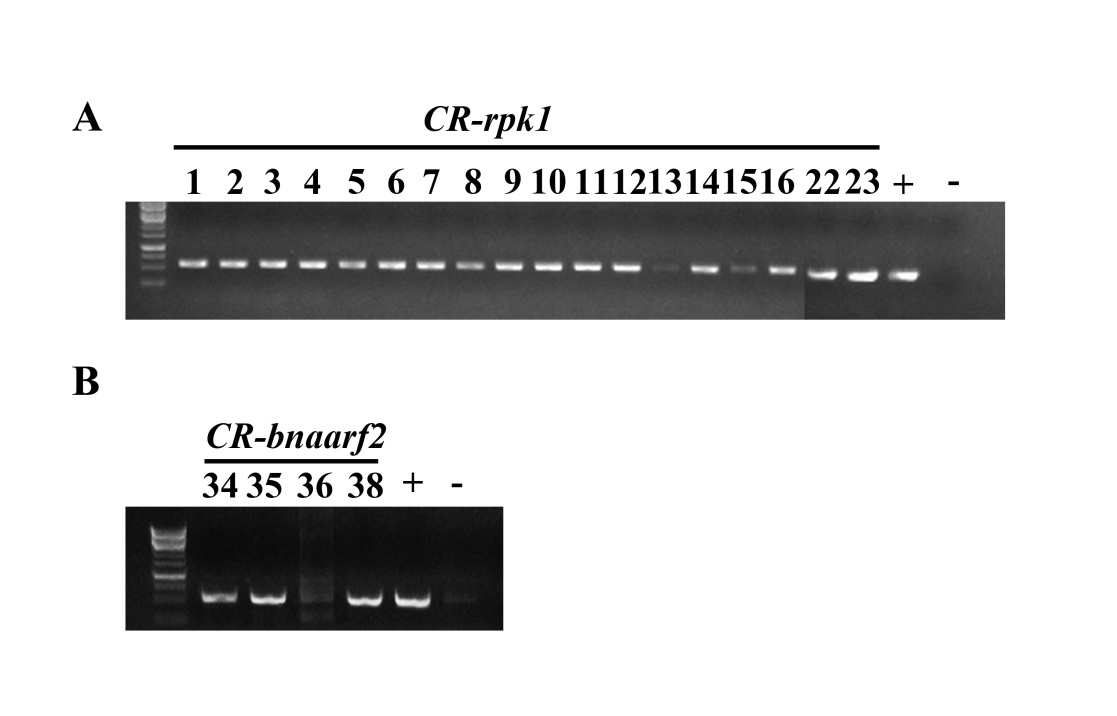 Figure S1. Gel image showing the presence of Cas9 in CR-rpk1 (T1) and CR-bnaarf2 (T0).(A) The Cas9 fragment was amplified by Cas9 primers in CR- rpk1 (L1-L23; T1 generation). (B) The Cas9 fragment was amplified by Cas9 primers in CR-bnaarf2 (L34, L35, L36 and L38). +: The vector pKSE401 was used as the positive control; -: gDNA of WT was used as the negative control.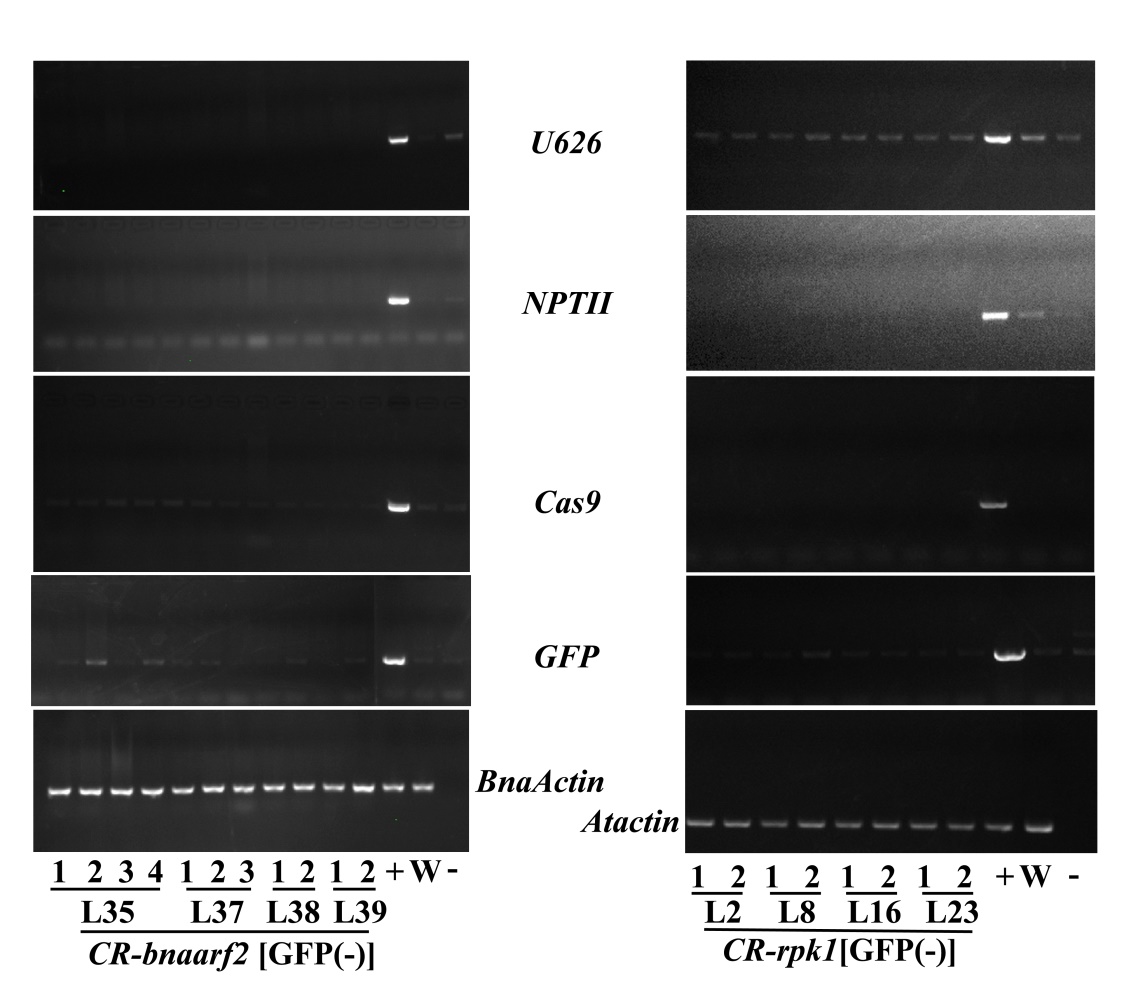 Figure S2. Gel image showing the presence of GFP, Cas9, NPTII and U6-26 in different progeny of CR-rpk1 and CR-bnaarf2.+: pKSE401 was used as the positive control for Cas9, NPTII and U626. -: gDNA from Westar or Col were used as the negative control for Cas9, NPTII and U626. ddH2O was used as the negative control for BnaActin1 or Atactin. The B. napus or Arabidopsis actin genes were used as the PCR internal control. 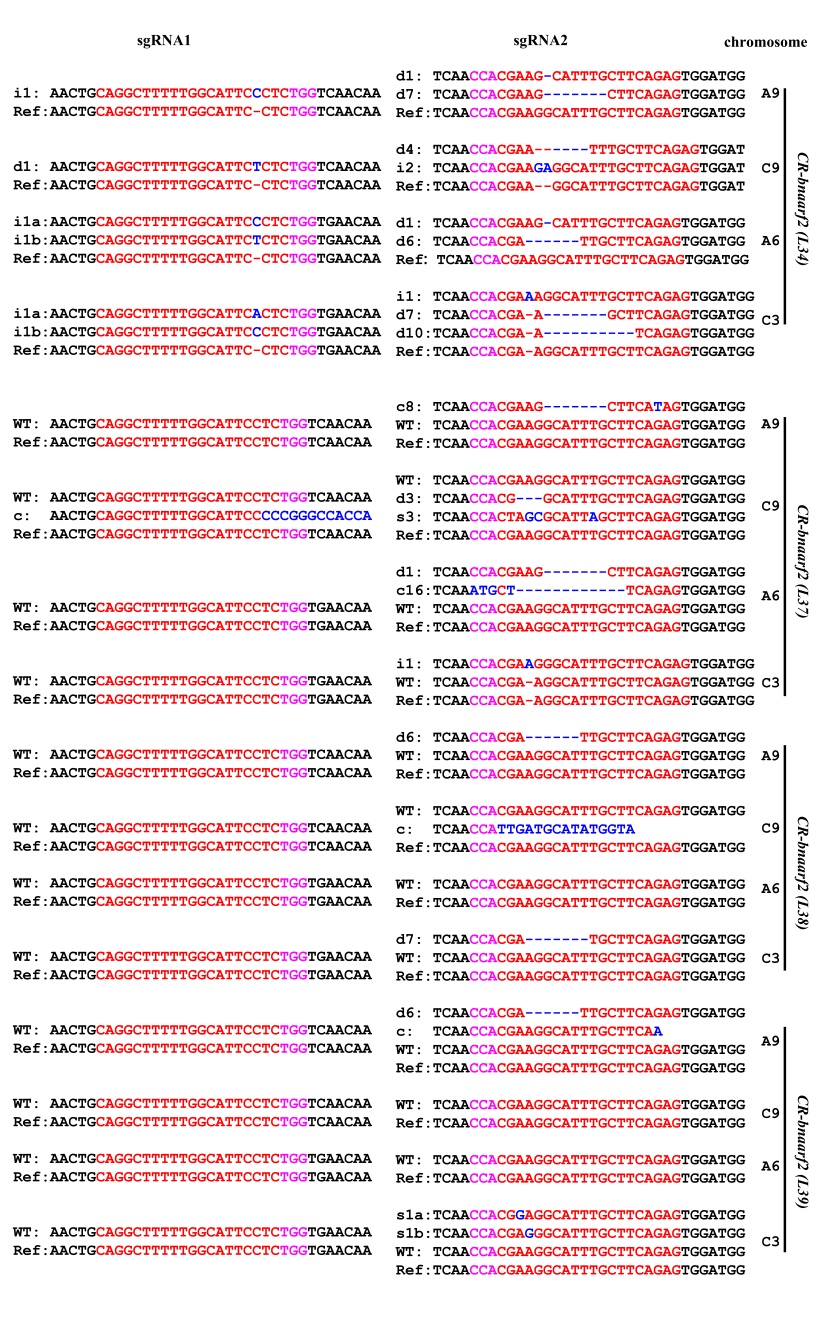 Figure S3. Genotypes of the CR-bnaarf2 mutants.The PAM sequence is indicated with magenta. The sgRNA is indicated with red. The mutation sites are indicated with blue. i: insertion; d: deletion; c: combined. d#, # of base pair (bp) deleted from target site; i#, # of bp inserted at target site, c#, combined mutations. L34, L37, L38 and L39 indicated individual T0 transgenic plants.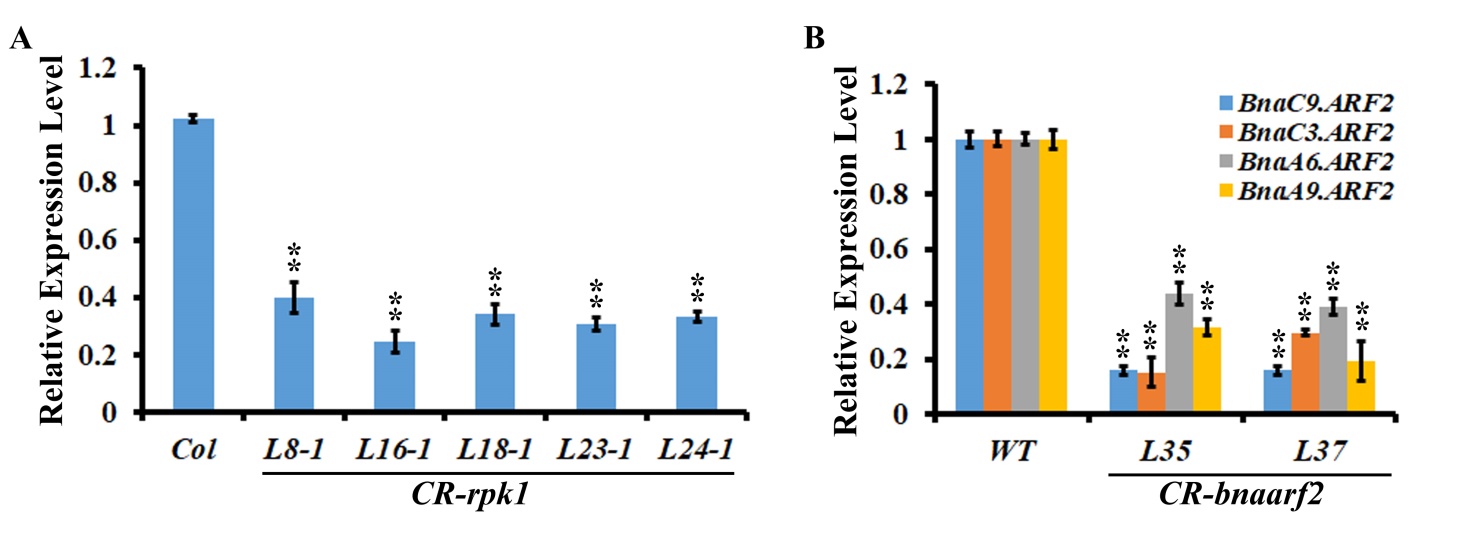 Figure S4. Expression of RPK1 and BnaARF2s in the CRISPR/Cas9 mutants obtained by qRT-PCR.  (A) qRT-PCR analysis revealed the suppressed expression of RPK1 in CR-rpk1 mutant plants. The Arabidopsis GAPDH gene was amplified and used as an internal control. (B) qRT-PCR analysis revealed the suppressed expression of BnaARF2 paralogues in CR-bnaarf2 quadruple mutant plants (L35 and L37). The B.napus GAPDH gene was amplified and used as an internal control. In A and B, data are means ± SD obtained from three biological replicates; **, P < 0.01, Student’s t-test.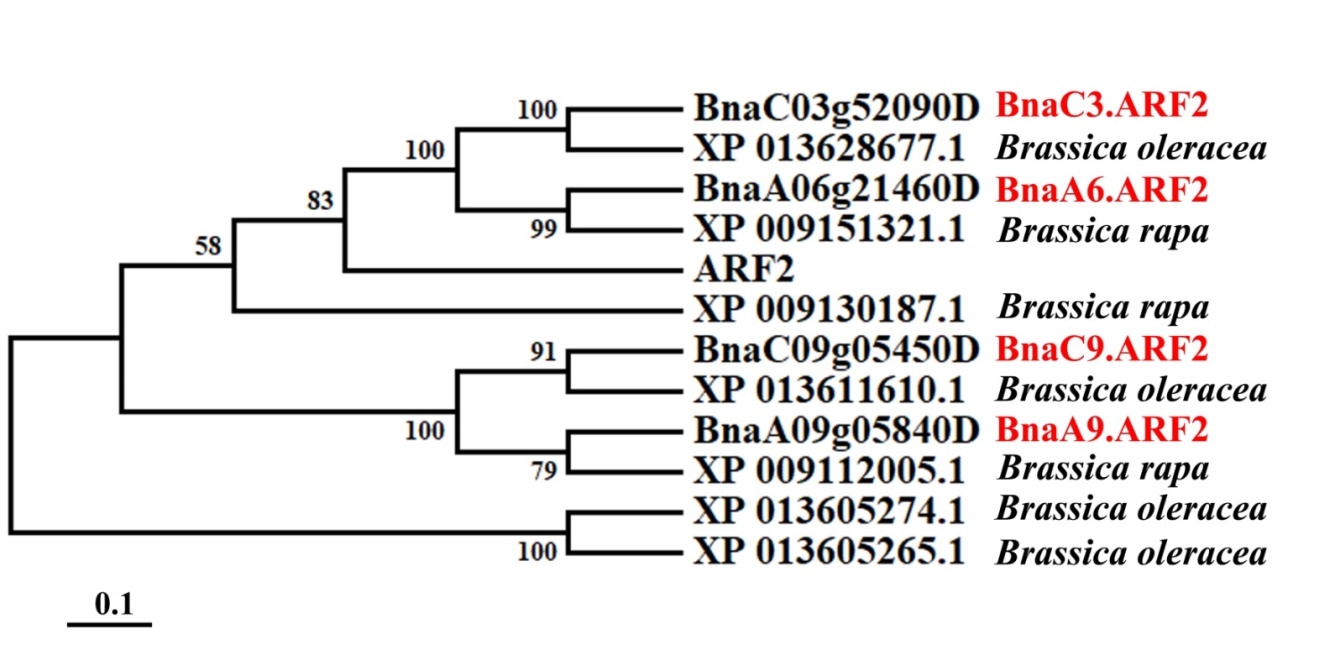 Figure S5. Phylogenetic analysis of the ARF2 homologs in Arabidopsis and B. napus, B. rapa, and B. oleracea.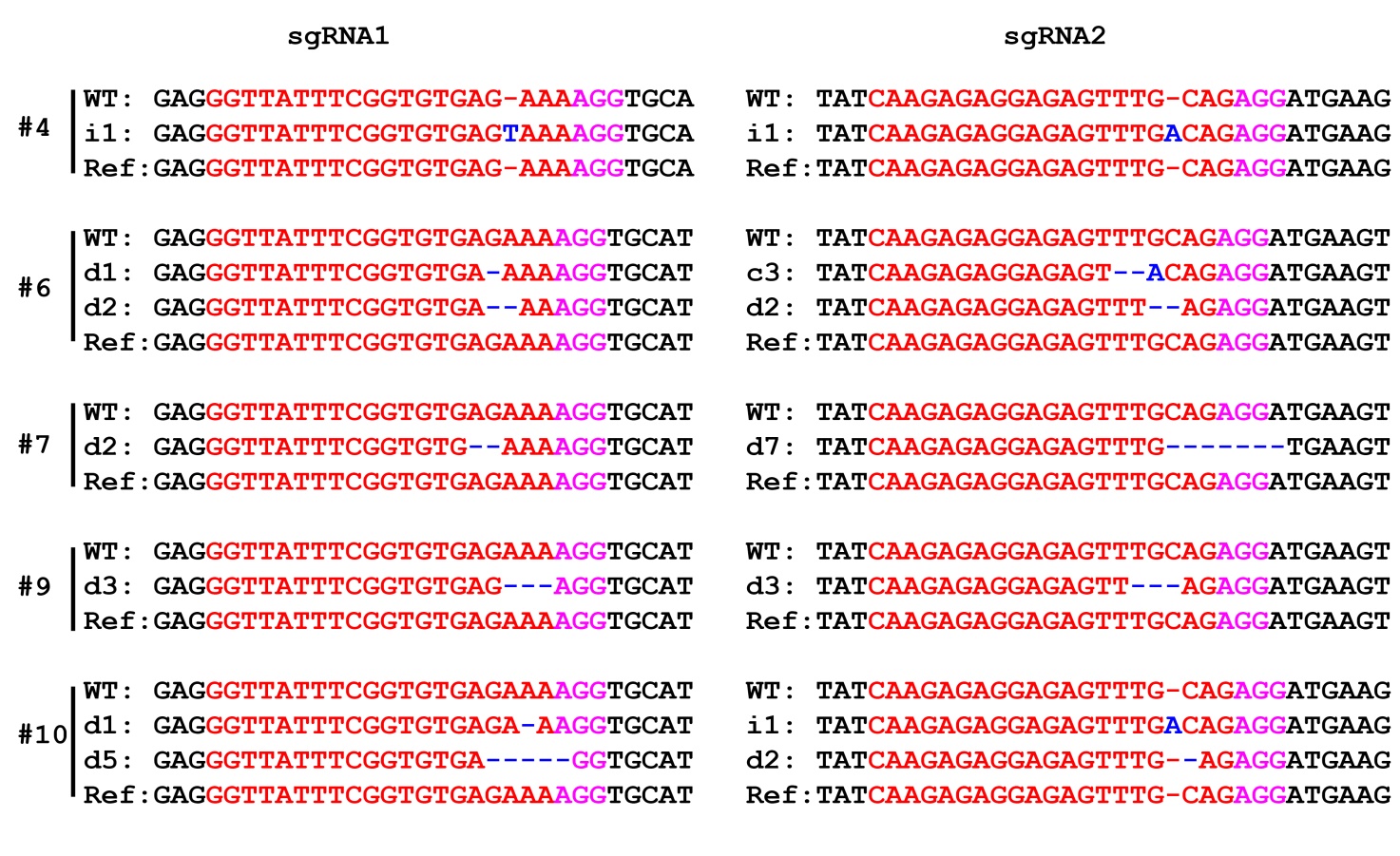 Figure S6. Genotypes of strawberry fruit transiently transformed with CR-FveMyb10.The PAM sequence is indicated with magenta. The sgRNA is indicated with red. The mutation sites are indicated with blue. i: insertion; d: deletion; c: combined. d#, # of base pair (bp) deleted from target site; i#, # of bp inserted at target site, c#, combined mutations. #4, #6, #7, #9, and #10 indicated individual transgenic fruit.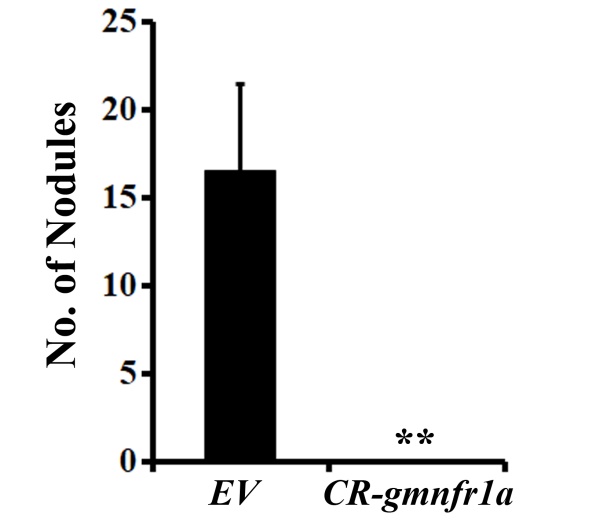 Figure S7. Number of nodules induced in soybean roots transiently transformed with CR-GmNFR1a.Bar graph shows the nodule number of mutated roots induced by CR-gmnfr1a and control roots four weeks after infection. Error bars represent SD (n=6). **, P < 0.01, Student’s t-test.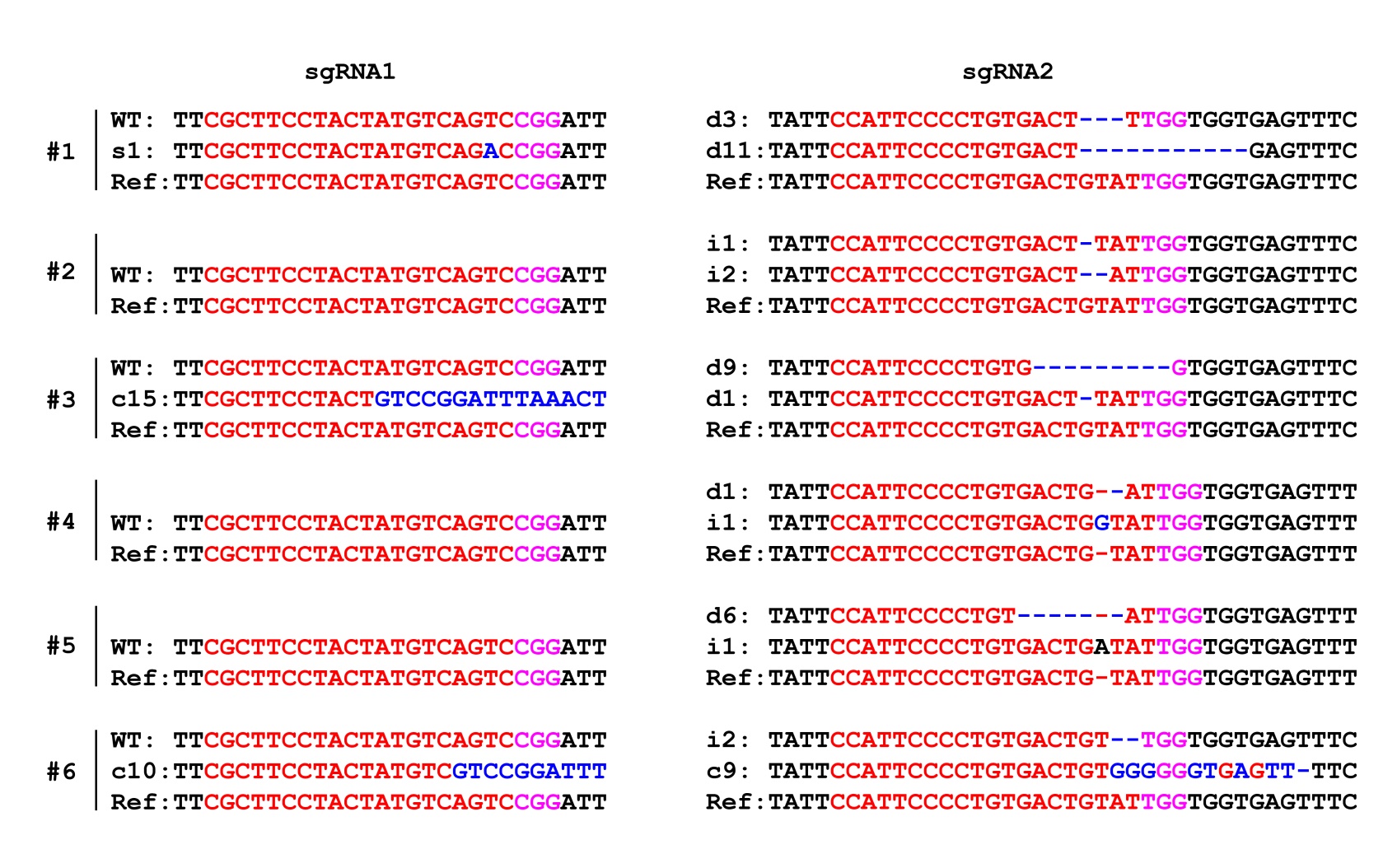 Figure S8. Genotypes of soybean roots transiently transformed with CR-GmNFR1a.The PAM sequence is indicated with magenta. The sgRNA is indicated with red. The mutation sites are indicated with blue. i: insertion; d: deletion; c: combined. d#, # of base pair (bp) deleted from target site; i#, # of bp inserted at target site, c#, combined mutations. #1 to #6 indicated individual transgenic root.Table S1. Percentage of CR-rpk1 (T2) or CR-banarf2 (T1) with or without Cas9.Table S2:  Segregation patterns of Cas9-free mutants in the Arabidopsis T2 generation.i#, # of bp inserted at target site; i#a, same number of insertion at one site; i#b, same number of insertion of different nucleotide at the same site.◐: the zygosity of homozygote, bi-allele, and heterozygote  in T1and T2 plants. §: presence of Cas9 sequence: Yes, Cas9 positive; No, Cas9 negative.Table S3. Segregation patterns of Cas9-free mutants in the T3 generation in Arabidopsis.d#b, same number of deletion at other sites; i#, # of bp inserted at target site.◐: the zygosity of homozygote, bi-allele, and heterozygote  in T2 and T3 plants. §: presence of Cas9 sequence: Yes, Cas9 positive; No, Cas9 negative.Table S4. Segregation patterns of Cas9-free mutants in the T1 generation in B. napus.d#, # of bp deleted from target site; i#, # of bp inserted at target site; s#, # of bp substituted of the target site; h, heterogeneous, more than one sequence detected in the sample.◐: the zygosity of homozygote, bi-allele, and heterozygote  in T0 and T1 plants. §: presence of Cas9 sequence: Yes, Cas9 positive; No, Cas9 negative.Table S5. Segregation patterns of Cas9-free mutants in the T2 generation in B. napus.d#, # of bp deleted from target site.◐: the zygosity of homozygote, bi-allele, and heterozygote  in T1 and T2 plants. §: presence of Cas9 sequence: Yes, Cas9 positive; No, Cas9 negative.Table S6. The list of primers used in this study.Table S7. Summary of the sgRNAs sequence (%GC contents and mutation rates). The PAM motif (NGG) is marked by a grey box.Target GeneLineNo. of plants examinedGFP positive plantsGFP positive rateGFP negative plantsGFP negative rateCas9 negative plants (total examined plant)Cas9 negative rateRPK1 (T2)L2251872%728%6 (6)100.0%RPK1 (T2)L61414100%00RPK1 (T2)L612975%325%3 (3)100.0%RPK1 (T2)L710770%330%3 (3)100.0%RPK1 (T2)L8473472.34%1327.66%9 (9)100.0%RPK1 (T2)L161919100%00RPK1 (T2)L17332472.73%927.27%8 (8)100.0%RPK1 (T2)L18292896.56%13.44%8 (8)100.0%RPK1 (T2)L23625385.48%914.52%0 (1)0Total (average)251206(82.1%)45(17.3%)37 (85.7%)BnaARF2 (T1)L35322268.75%1031.25%10 (10)100.0%BnaARF2 (T1)L37342779.41%720.59%7 (7)100.0%BnaARF2 (T1)L38171482.35%317.65%3(3)100.0%BnaARF2 (T1)L39121266.67%433.33%4 (4)100.0%Total (average)9571(74.7%)24(25.7%)24 (100.0%)T1T1T1T2T2Target genesgRNALineZygosity ◐GenotypeCas9§GenotypeCas9§Cas9§RPK1sgRNA1L2Bi-allelici1a:i1bYes4i1ai1a:2i1ai1bNoNoRPK1sgRNA1L6Heterozygousi1:WTYes3i1WTNoNoRPK1sgRNA1L7Heterozygousi1:WTYes2i1i1:1i1WTNoNoRPK1sgRNA1L8Bi-allelici1a:i1bYes3i1ai1a:3i1ai1b:3i1bi1bNoNoRPK1sgRNA1L17Bi-allelici1a:i1bYes5i1ai1a:3i1ai1bNoNoRPK1sgRNA1L18Heterozygousi1:WTYes4i1i1:2i1WT:2WTWTNoNoT2T2T2T3T3Target genesgRNALineZygosity ◐GenotypeCas9§GenotypeCas9§Cas9§RPK1sgRNA1L8-3Homozygousi1i1No10i1i1NoNoRPK1sgRNA1L18-1Homozygousi1i1No10i1i1NoNoT0T0T0T1T1Target genesgRNALineZygosity ◐GenotypeCas9§GenotypeCas9§Cas9§BnaA9.ARF2sgRNA2L35Chimerad9:d10:s3Yes5d9d10:5hNoNoBnaC9.ARF2sgRNA2L35Bi-allelicd8:s1Yes3d8d8:4d8s1:3s1s1NoNoBnaA6.ARF2sgRNA2L35Heterozygousi1:WTYes4i1i1:5i1WT:1WTWTNoNoBnaC3.ARF2sgRNA2L35Heterozygousd1:WTYes3d2d2:4d2WT:3WTWTNoNoBnaC3.ARF2sgRNA2L37Heterozygousi1:WTYes5i1i1:2i1WTNoNoBnaC9.ARF2sgRNA2L37Chimerad3:s3:WTYes7hNoNoBnaA9.ARF2sgRNA2L38Heterozygousd6:WTYes3d6WTNoNoBnaC3.ARF2sgRNA2L38Heterozygousd7:WTYes3d7WTNoNoT1T1T1T2T2Target genesgRNALineZygosity ◐GenotypeCas9§GenotypeCas9§Cas9§BnaA9.ARF2sgRNA2L35-1Bi-allelicd9:d10No3d9d9:5d9d10:2d10d10NoNoBnaC9.ARF2sgRNA2L35-1Homozygousd8d8No10d8d8NoNoBnaA6.ARF2sgRNA2L35-1Homozygousd1d1No10d1d1NoNoBnaC3.ARF2sgRNA2L35-1Homozygousd2d2No10d2d2NoNoPrimer namePrimer sequence (5’ to 3’)Purpose of the primersRPK1-DT1-BsFATATATGGTCTCGATTGCTAACTGTATCGGTCACGGGTTMaking RPK1 CRISPR constructRPK1-DT1-F0TGCTAACTGTATCGGTCACGGGTTTTAGAGCTAGAAATAGCMaking RPK1 CRISPR constructRPK1-DT2-R0AACAAGGAGATTTGGGGGTTGGCAATCTCTTAGTCGACTCTACMaking RPK1 CRISPR constructRPK1-DT2-BsRATTATTGGTCTCGAAACAAGGAGATTTGGGGGTTGGCAAMaking RPK1 CRISPR constructBnaARF2-DT1-BsFATATATGGTCTCGATTGAGGCTTTTTGGCATTCCTCGTTMaking BnaARF2 CRISPR constructBnaARF2-DT1-F0TGAGGCTTTTTGGCATTCCTCGTTTTAGAGCTAGAAATAGCMaking BnaARF2 CRISPR constructBnaARF2-DT2-R0AACCGAAGGCATTTGCTTCAGACAATCTCTTAGTCGACTCTACMaking BnaARF2 CRISPR constructBnaARF2-DT2-BsRATTATTGGTCTCGAAACCGAAGGCATTTGCTTCAGACAAMaking BnaARF2 CRISPR constructFvMyb10-DT1-BsFATATATGGTCTCGATTGGTTATTTCGGTGTGAGAAAGTTMaking FvMyb10 CRISPR constructFvMyb10-DT1-F0TGGTTATTTCGGTGTGAGAAAGTTTTAGAGCTAGAAATAGCMaking FvMyb10 CRISPR constructFvMyb10-DT2-R0AACCTGCAAACTCTCCTCTCTTCAATCTCTTAGTCGACTCTACMaking FvMyb10 CRISPR constructFvMyb10-DT2-BsRATTATTGGTCTCGAAACCTGCAAACTCTCCTCTCTTCAAMaking FvMyb10 CRISPR constructGmNFR1a-DT1-BsFATATATGGTCTCGATTGGCTTCCTACTATGTCAGTCGTTMaking GmNFR1a CRISPR constructGmNFR1a -DT1-F0TGGCTTCCTACTATGTCAGTCGTTTTAGAGCTAGAAATAGCMaking GmNFR1a CRISPR constructGmNFR1a -DT2-R0AACATACAGTCACAGGGGAATGCAATCTCTTAGTCGACTCTACMaking GmNFR1a CRISPR constructGmNFR1a -DT2-BsRATTATTGGTCTCGAAACATACAGTCACAGGGGAATGCAAMaking GmNFR1a CRISPR constructGmNFR1a–checking-FACCCTGTATAGAAAGTCCTAGChecking GmNFR1a gene editingGmNFR1a–checking-RCATTAACCCTGGCATTTGCAGChecking GmNFR1a gene editingAtRPK1-DS1_sgR1-FCTAACTGTATCGGTCACGGChecking RPK1-sgRNA1 gene editingAtRPK1-DS1_sgR1-RTCTCGGTTTCGCTCGCATGGTAACChecking RPK1-sgRNA1 gene editingAtRPK1-DS2_sgR2-FCGAGAGTGGTGGTGGTCTCCACGChecking RPK1-sgRNA2 gene editingAtRPK1-DS2_sgR2-RAACCCCCAAATCTCCTTTGGChecking RPK1-sgRNA2 gene editingFvMyb10-checking-FTTCTCTTTCGTAAAGTAATTAATGChecking FvMyb10 gene editingFvMyb10-checking-RTAGCTTTGGAATTCCAGAAGChecking FvMyb10gene editingBnaC9.ARF2-sgRNA1-FCTTCTAACCCATTTTCCTGAGTTTTGGChecking BnaC9.ARF2-sgRNA1 gene editingBnaC3.ARF2-sgRNA1-FCTGTTTTTGTTAGATCATACTATTATTCAAGAAGCCChecking BnaC3.ARF2-sgRNA1 gene editingBnaA9.ARF2-sgRNA1-FCACTTGCTTCTTATTTGTATTGAAACATATTTGACChecking BnaA9.ARF2-sgRNA1 gene editingBnaA6.ARF2-sgRNA1-FGCAGAGTATAACAGGTTGATCATATTATTCAAGChecking BnaA6.ARF2-sgRNA1 gene editingBnaARF2-sgRNA1-RGCCTTACACCCACACGTAATTCConserved primer for BnaARF2-sgRNA1 siteBnaARF2-sgRNA2-FAACTGGCCAATACGTCCACConserved primer for BnaARF2-sgRNA2 siteBnaC9.ARF2-sgRNA2-RAAGTTATTAATTCAGAAGAACACACAAGTATAAChecking BnaC9.ARF2-sgRNA2 gene editingBnaC3.ARF2-sgRNA2-RCTCTGCGTTACAAAAGTCTCGTTAGTChecking BnaC3.ARF2-sgRNA2 gene editingBnaA9.ARF2-sgRNA2-RCTCTCTAGTAACCTGTGAACACATATGTAChecking BnaA9.ARF2-sgRNA2 gene editingPrimer namePrimer sequence (5’ to 3’)Purpose of the primersBnaA6.ARF2-sgRNA2-RAACACCCAAGTCTCATTTGTCTGTAATChecking BnaA6.ARF2-sgRNA2 gene editing35S-GFP-Ter-FCTGTCAAACACTGATAGTTTTGCATGCCTGCAGGTCAAC           Amplify 35S-GFP-Terminator cassette35S-GFP-Ter-RTCGTTTCCCGCCTTCAGTTTTCGACCATATGGGAGAGCTC   Amplify 35S-GFP-Terminator cassetteCas9-sAGACCGTGAAGGTTGTGGACCas9 gene checking primerCas9-rTAGTGATCTGCCGTGTCTCGCas9 gene checking primerNPTII-sATGGGGATTGAACAAGATGGATNPTII gene checking primerNPTII-rCAGAAGAACTCGTCAAGAAGGCGNPTII gene checking primerU626-sTGTCCCAGGATTAGAATGATTAGGCpKSE401 fragment checking primerU629-rGTCAGGCTGCAGTAGTTTCCATTAApKSE401 fragment checking primerGFP-sATGGTGAGCAAGGGCGAGGAGCGFP gene checking primerGFP-rTTACTTGTACAGCTCGTCCATGCGFP gene checking primerBnaActin-sATGTGATGTGGATATCAGGAAGGATqPCR primer of B.napus internal control geneBnaActin-rACGGTCCAGATTCGTCATACTCAqPCR primer of B.napus internal control geneAtactin2-sGTTCCAGCCCTCGTTTGTGqPCR primer of Arabidopsis internal control geneAtactin2-rCAAGTGCTGTGATTTCTTTGCTCqPCR primer of Arabidopsis internal control geneRPK1-sgRNA2-off--F1GAAAAGTTGGAAGTAACTTATCCGChecking RPK1 sgRNA2 off-targeted siteRPK1-sgRNA2-off-R1ACCTTCAGTTTGTATATCATTATTCATTChecking RPK1 sgRNA2 off-targeted siteRPK1-sgRNA2-off-F2CAAGAAATAGATAAACTGTGTTCAAGChecking RPK1 sgRNA2 off-targeted siteRPK1-sgRNA2-off-R2GACAGCCTATATTACTCCATTCATCChecking RPK1 sgRNA2 off-targeted siteARF2-sgRNA1-off-F1ATCTATGGTATTGGCAGGATAACGChecking BnaARF2 sgRNA1 off-targeted site1ARF2-sgRNA1-off-R1GTTAAAGCTTCATTCTCATAATATTTCATCChecking BnaARF2 sgRNA1 off-targeted site1ARF2-sgRNA1-off-F2GATCTTCCAAAAAGGTATTAAACAACGGAAGAGChecking BnaARF2 sgRNA1 off-targeted site2ARF2-sgRNA1-off-R2CTCACCGTAGTGTCATTCCAAGAGAATGChecking BnaARF2 sgRNA1 off-targeted site2ARF2-sgRNA1-off-F3GGTTTTACACACACTAAGACTCGCCACChecking BnaARF2 sgRNA1 off-targeted site3ARF2-sgRNA1-off-R3TAAAGCTCGAGCACAGCTTCCAAATCChecking BnaARF2 sgRNA1 off-targeted site3ARF2-sgRNA2-off-F1AGGATATGTCACGTCAGCCTCCTChecking BnaARF2 sgRNA2 off-targeted site1ARF2-sgRNA2-off-R1TAATTCTCCATTCTCACCCCTACGCAAChecking BnaARF2 sgRNA2 off-targeted site1ARF2-sgRNA2-off-F2CAGGATCTCCGGTCAATCTCCCTAChecking BnaARF2 sgRNA2 off-targeted site2ARF2-sgRNA2-off-R2CAAAAATATCAAGCTCCTCCCCTGTTCATGChecking BnaARF2 sgRNA2 off-targeted site2ARF2-sgRNA2-off-F3CCTGGGATTCCGTGGCATTACTTTChecking BnaARF2 sgRNA2 off-targeted site3ARF2-sgRNA2-off-R3AAACTGGAGATACTCAGCAGAGGGATCChecking BnaARF2 sgRNA2 off-targeted site3ARF2-A6-qPCR-RCTACTATCCTCGGACTAGGCGAqT-PCR primer for BnaA6.ARF2ARF2-A6-qPCR-FTATGGTTCATACGTACAAATGCTGCqT-PCR primer for BnaA6.ARF2ARF2-A9-qPCR-RAGATTCATGTAACGTCAGGGAAAGGCqT-PCR primer for BnaA9.ARF2Primer namePrimer sequence (5’ to 3’)Purpose of the primersARF2-A9-qPCR-FTGATGTGGTTTCGGCTTCAGCTTCqT-PCR primer for BnaA9.ARF2ARF2-C3-qPCR-FTTTGAGCTCTCTCGCATAGTAGqT-PCR primer for BnaC3.ARF2ARF2-C3-qPCR-RTGGTTCATTTTAGGGTGCTAGTqT-PCR primer for BnaC3.ARF2ARF2-C9-qPCR-FCAGACATGAATCTGCTTACACGGAqT-PCR primer for BnaC9.ARF2ARF2-C9-qPCR-RCGGCCACAGAAGGTAGTGATGqT-PCR primer for BnaC9.ARF2ATRPK1-qPCR-FCTCTTGGACAACAACTACAACGqT-PCR primer for RPK1ATRPK1-qPCR-RTACTCTGGAGCTACATATCCGAqT-PCR primer for RPK1GAPDH-sTTTGCATCAGAAGGACCACTTAGGGqPCR primer of Arabidopsis internal control geneGAPDH-rCGTTGGCGGGATATGGTTTTAGCqPCR primer of Arabidopsis internal control geneBnaGAPDH-sTGCTAAGGTGGTGCATGAGGqPCR primer of B.napus internal control geneBnaGAPDH-rGTGTTGGAACACGGAAAGCCqPCR primer of B.napus internal control geneTarget genesTarget sequence (PAM in gray)GC contentMutation rateRPK1sgRNA1: CTAACTGTATCGGTCACGGCGG50%33.3%sgRNA2: TCCAACCCCCAAATCTCCTTTGG50%7.4%FveMyb10sgRNA1: GGTTATTTCGGTGTGAGAAAAGG40%80%sgRNA2: CAAGAGAGGAGAGTTTGCAGAGG50%100%GmNFRsgRNA1: CGCTTCCTACTATGTCAGTCCGG50%50%sgRNA2: CCATTCCCCTGTGACTGTATTGG50%100%BnaARF2sgRNA1: CAGGCTTTTTGGCATTCCTCTGG50%BnaA6.ARF2:20%; BnaA9.ARF2:20%; BnaC3.ARF2:20%; BnaC9.ARF2:20%sgRNA2: CTCTGAAGCAAATGCCTTCGTGG50%BnaA6.ARF2:60%; BnaA9.ARF2:100%; BnaC3.ARF2:100%; BnaC9.ARF2:80%